Załącznik nr 2.3FORMULARZ WYMAGANYCH WARUNKÓW TECHNICZNYCH Składając ofertę w postępowaniu o udzielenie zamówienia publicznego pn. Dostawa sprzętu IT dla Wydziału Architektury Politechniki Warszawskiej:CZĘŚĆ 3: TABLETYoferujemy wykonanie zamówienia, spełniającego poniższe wymagania:A: Tablet – 1 szt. 									*wypełnia WykonawcaB: Tablet – 1 szt. *wypełnia WykonawcaC: Tablet z dodatkowym wyposażeniem – 1 szt.Niniejsze zamówienie w zakresie ww. Części realizowane jest w ramach projektu: ,,USAGE – Urban Stormwater Aquaponics Garden Environment”, IdeaLab Call for Full Proposals w ramach Europejskiego Obszaru Gospodarczego (EOG) oraz Norweskiego Mechanizmu Finansowego na lata 2014-2021, Umowa nr NOR/IdeaLab/USAGE/0004/2020-00 z dnia 17/12/2021 r.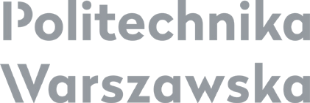 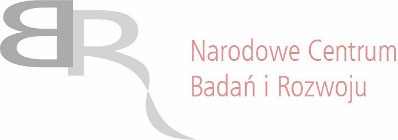 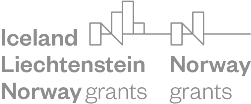 *wypełnia WykonawcaD: Tablet z dodatkowym wyposażeniem – 1 szt. *wypełnia Wykonawca.......................................			……………………………………………………….					               (miejscowość, data)   			                                                                                                                                                                kwalifikowany elektroniczny podpis  osoby/ osób                                                                                                                    uprawnionych do występowania  w imieniu WykonawcyParametrMinimalne oczekiwania zamawiającegoParametry techniczne oferowane(wypełnia Wykonawca)w niniejszych pozycjach (jeśli dotyczy lub jest to możliwe) należy podać unikalny numer części, modułu bądź licencji nadawany przez producenta w sposób umożliwiający jednoznaczna identyfikację w celu weryfikacji parametrów technicznych. W przypadku gdy producent składowej  jest inny niż całego zestawu należy też podać nazwę producentaFabrycznie nowe urządzenieProducent: .............................                           Należy podać Typ / Model: .............................                                    Należy podaćParametrMinimalne oczekiwania zamawiającegoNależy podać oferowane parametry*Rodzaj sprzętuTabletWbudowana pamięć256 GBRAM8GBPrzekątna ekranu11”Rozdzielczość ekranu2388x1668Procesor8 rdzeniowy, 8 wątkowy, wydajność procesora: procesor powinien osiągać w teście wydajności PassMark (wynik dostępny: www.cpubenchmark.net) wynik średni min. 14 600 punktów.Aparat główny12 +10 MpixAparat przedni12 MpixSystem operacyjnyiPadOS 14Komunikacja802.11 a/b/g/n/ac/ax, 5G, Bluetooth 5.0ZłączaUSB typ-CGniazdo kart SIMNanoSIMDodatkowe wyposażenieGPS, barometr, czujnik światła, przyspieszen­io­mierz, skaner LiDAR, skaner twarzy, żyroskopKolorSzaryWyposażenieKabel USB-C, zasilacz sieciowyWymiary i wagaNie więcej niż 180x250x6 mm, 475GOkres gwarancjiPrzynajmniej 12 miesięcyParametrMinimalne oczekiwania zamawiającegoParametry techniczne oferowane(wypełnia Wykonawca)w niniejszych pozycjach (jeśli dotyczy lub jest to możliwe) należy podać unikalny numer części, modułu bądź licencji nadawany przez producenta w sposób umożliwiający jednoznaczna identyfikację w celu weryfikacji parametrów technicznych. W przypadku gdy producent składowej  jest inny niż całego zestawu należy też podać nazwę producentaFabrycznie nowe urządzenieProducent: .............................                           Należy podać Typ / Model: .............................                                    Należy podaćParametrMinimalne oczekiwania zamawiającegoNależy podać oferowane parametry*Rodzaj sprzętuTabletPrzekątna ekranu12,9”Rozdzielczość ekranu2732x2048 pikseliFunkcje ekranuMulti-touch 10 punktowy, powłoka antyodblaskowa, szeroka gama kolorów (P3), technologia True Tone, powłoka oleofobowaProcesor8 rdzeniowy, 8 wątkowy, 3,2 GHz, wydajność średnia (www.cpubenchmark.net) nie mniej niż 14500 punktówWbudowana pamięć256 GBPamięć RAM8 GBTylny aparatSzerokokątny 12MPUltra szerokokątny 10MPPrzedni aparat12MP z funkcją centrum uwagiZłączeUSB-C obsługujące Thunderbolt / USB 4SystemiPadOS14ŁącznośćModem 5G, 802.11a/b/g/n/ac/ax, BluetoothObsługaApple Pencil (2 generacji), Magic Keyborad, Smart Keyboard FolioKolorSzaryCzujnikiAkcelerometr, barometr, czujnik oświetlenia, magnetometr , przyspieszeniomierz, GPSFunkcje dodatkoweFace ID, GPS, skaner LiDAR, wbudowane 4 głośniki, wbudowane 5 mikrofonówZawartość opakowaniaTablet, przewód USB-C do ładowania, zasilacz USB-C 20WRodzaj SIMeSIMWymiary i wagaNie więcej niż 215x281x6,4 mm, 700gOkres gwarancjiPrzynajmniej 12 miesięcyParametrMinimalne oczekiwania zamawiającegoParametry techniczne oferowane(wypełnia Wykonawca)w niniejszych pozycjach (jeśli dotyczy lub jest to możliwe) należy podać unikalny numer części, modułu bądź licencji nadawany przez producenta w sposób umożliwiający jednoznaczna identyfikację w celu weryfikacji parametrów technicznych. W przypadku gdy producent składowej  jest inny niż całego zestawu należy też podać nazwę producentaFabrycznie nowe urządzenieProducent: .............................                           Należy podać Typ / Model: .............................                                    Należy podaćParametrMinimalne oczekiwania zamawiającegoNależy podać oferowane parametry*Rodzaj sprzętuTablet 2 w 1Przekątna ekranu13”Wyświetlacz2880x1920 pikseli, PixelSense FlowTechnologia matrycyCzęstotliwość odświeżania matrycy 120 Hz, Dolby VisionEkran dotykowyTak, 10 punktowyProcesor4 rdzeniowy, 8 wątkowy, Wydajność procesora:Procesor powinien osiągać w teście wydajności PassMark (wynik dostępny: www.cpubenchmark.net) wynik średni min. 10800 punktów.Pamięć RAM16GBDyskSSD 256GB M.2Złącza1 x Surface Connect2 x Thunderbolt 4stacji dokującejKomunikacjaBluetooth 5.1Wi-Fi 6 (802.11a/b/g/n/ac/ax)DźwiękDolby Audiogniazdo audio mini-jack 3,5 mmFunkcjonalnośćakcelerometrczujnik światłakamera 10 Mpixkamera 5.0 Mpixkamera do logowania - Windows Hellomagnetometrżyroskopszyfrowanie TPM 2.0System operacyjnyWindows 10 ProMateriał obudowyAluminiumKolorGrafitowyWymiary i wagaNie więcej niż: 290x210x10mm, 0.9kgOkres gwarancjiPrzynajmniej 24 miesiąceDodatkowa ochrona produktuOchrona na wypadek przypadkowego uszkodzenia, na okres przynajmniej 24 miesięcyDodatkowe wyposażenie- Dedykowane pióro do pisania, szkicowania, nawigowania, kolor czarny- Dedykowana ładowarka do pióra, wraz z kablem USB-A- Dedykowana Klawiatura, wyposażona w szklany obszar dotykowy, tackę na pióro, kolor platynowyParametrMinimalne oczekiwania zamawiającegoOferowany w postępowaniu sprzęt:*Producent:Typ / Model:ParametrMinimalne oczekiwania zamawiającegoOferowane parametry*Rodzaj sprzętuTabletEkran12,9”Rozdzielczość ekranu2732x2048Rodzaj wyświetlaczaLiquid Retina, jasność 600 nitów, LED, pełna laminacja wyświetlacza, powłoka antyodblaskowa, powłoka oleofobowa, Multi-TouchPamięć wbudowana 256 GBRAM8 GBKameryPrzednia 12 MpixTylnia 12 + 10 MpixVideoNagrywanie wideo 4K; Obsługiwane formaty wideo: HEVC, H.264, MPEG-4 część 2 i Motion JPEG; HDR z Dolby Vision, HDR10 i HLG ; Klonowanie AirPlay w maks. jakości 4K HDR i przesyłanie zdjęć oraz wideo do urządzenia Apple TV (2. lub nowszej generacji) lub telewizora smart z obsługą AirPlay 2;DźwiękWbudowane cztery głośniki i pięć mikrofonów; Obsługiwane formaty audio: AAC‑LC, HE‑AAC, HE‑AAC v2, Protected AAC, MP3, Linear PCM, Apple Lossless, FLAC, Dolby Digital (AC‑3), Dolby Digital Plus (E‑AC‑3), Dolby Atmos i Audible (formaty 2, 3 i 4, Audible Enhanced Audio, AAX i AAX+)Dodatkowe funkcjeKompas cyfrowy; Mikrolokalizacja iBeacon; Face ID; Skaner LiDAR; Żyroskop trójosiowy; Przyspieszen­io­mierz; Barometr; Czujnik oświetlenia zewnętrznego; Apple Pay; Rodzaje dokumentów, jakie można przeglądać: .jpg, .tiff, .gif (obrazy); .doc i .docx (Microsoft Word); .htm i .html (strony internetowe); .key (Keynote); .numbers (Numbers); .pages (Pages); .pdf (Podgląd i Adobe Acrobat); .ppt i .pptx (Microsoft PowerPoint); .txt (tekst); .rtf (tekst sformatowany); .vcf (informacje kontaktowe); .xls i .xlsx (Microsoft Excel); .zip; .ics; .usdz (USDZ Universal)Procesor8 rdzeniowy, 8 wątkowy, 3.2 GHzWydajność procesora:Procesor powinien osiągać w teście wydajności PassMark (wynik dostępny: www.cpubenchmark.net) wynik średni min. 14 600 punktów.Karta graficzna8-rdzeniowaSystem operacyjnyiPadOS 14Łączność bezprzewodowaBluetooth 5.0 WiFi 802.11axZłącza USB1x 3.1 gen 2 (typ C)Kolor obudowySzaryZałączone wyposażenieDedykowany rysik do rysowania, szkicowania, notowania z funkcją dwukrotnego stuknięcia. Wyposażony w płaski brzeg magnetyczny, umożliwiający automatyczne ładowanie i parowanie.Kolor białyWymiary i wagaNie więcej niż 290x220x7mm, 700 gOkres gwarancjiPrzynajmniej 12 miesięcy